Ministério da Educação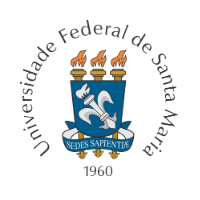 Universidade Federal de Santa MariaCentro de Ciências da SaúdeCurso de OdontologiaEDITAL 001/2019SELEÇÃO DE BOLSISTAS – CADASTRO RESERVAA Coordenação do Curso de Odontologia/UFSM torna pública a abertura de inscrições para seleção de acadêmicos do Curso de Odontologia da UFSM para cadastro reserva para bolsa de assistência estudantil.CRONOGRAMADAS INSCRIÇÕES Período: 04/04/2019 a 10/04/2019 Horário: das 14h00min do dia 04/04/2019 às 19h00min do dia 10/04/2019 Local: Secretaria da Coordenação do Curso de Odontologia Documentos obrigatórios: ficha de inscrição (anexo A) e Histórico Escolar.DO PROCESSO SELETIVO A seleção será realizada conforme os seguintes critérios de seleção:3.1.1 A valoração se dará da seguinte forma: 3.1.1.1 Para o item 1, à maior pontuação serão atribuídos noventa pontos, e os demais terão pontuação proporcional (regra de três simples).  3.1.1.2 Para o item 2, ao candidato que possuir o benefício socioeconômico serão atribuídos cinco pontos, os demais não pontuam. 3.1.1.3 Para o item 3, o aluno com a maior quantidade de turnos de interesse disponíveis - a saber: manhãs de segunda-feira, manhãs de terça-feira e manhãs de quinta-feira - recebe 5 pontos e os demais terão pontuação proporcional (regra de três simples).  3.1.2 Critérios de Desempate	3.1.2.1 Em caso de empate será obedecida a ordem dos critérios de seleção. 	    	3.1.2.2 Um quarto critério favorecerá o aluno com maior idade.		3.1.2.3 Permanecendo o empate haverá sorteio. A seleção terá validade de um ano, prorrogável por mais um.DA BOLSA E DAS VAGASA bolsa, cujo valor será de R$ 250,00 para 12 horas semanais, será disponibilizada conforme o surgimento das vagas. Serão selecionadas 6 (seis) acadêmicos para cadastro reserva.DOS REQUISITOS5.1 Estar regularmente matriculado na Universidade Federal de Santa Maria no Curso de Odontologia. Possuir conta corrente pessoal, para viabilizar pagamento da bolsa. Não será permitida conta poupança ou conta conjunta.Não ter vínculo empregatício ou outra bolsa de qualquer natureza, salvo Benefício Socioeconômico - BSE. Cumprir as atividades constantes do plano de atividades da bolsa em jornada de no mínimo 12 (doze) horas semanais de
atividades, preferencialmente nos seguintes turnos: MANHÃS DE SEGUNDA-FEIRA, MANHÃS DE TERÇA-FEIRA, MANHÃS DE QUINTA-FEIRA. Possuir conhecimentos básicos de informática. O não atendimento aos itens acima mencionados implicará no cancelamento da bolsa.DA DIVULGAÇÃO DOS RESULTADOS E CLASSIFICAÇÃO6.1 Os resultados serão divulgados no site do Curso de Odontologia/UFSM.6.2 Os candidatos aprovados serão classificados na ordem decrescente das pontuações finais obtidas.7. DAS DISPOSIÇÕES GERAIS	7.1 Os casos omissos serão resolvidos pelo Coordenador do Curso.	7.2 Outras informações podem ser obtidas na secretaria da Coordenação do Curso de Odontologia, sala 2125, prédio 26 F, Campus da UFSM.Santa Maria, 04 de abril de 2019.Luiz Valério Peixoto Seles FilhoSecretário do Curso de OdontologiaANEXO A – FICHA DE INSCRIÇÃODADOS PESSOAIS:NOME:_________________________________________________________MATRÍCULA:__________________________SEMESTRE ATUAL:_________DATA DE NASCIMENTO:__________________________________________________TELEFONE CONTATO: ___________________________________________EMAIL:_________________________________________________________FACEBOOK (SE HOUVER):________________________________________HORÁRIOS DISPONÍVEIS: (  ) Declaro que li e estou de acordo com os termos do Edital 001/2019 da Coordenação do Curso de Odontologia.DATA:_________________________ASSINATURA: ____________________________________ATIVIDADEPERÍODOLançamento de Chamada Pública04/04/2019Inscrição dos Candidatos04/04/2019 até 10/04/2019Avaliação dos Candidatos e Divulgação do Resultado Preliminar11/04/2019Período de Recursos e Análise dos Recursos11/04/2019Divulgação do Resultado Final12/04/2019MELHOR MÉDIA GERAL DO HISTÓRICO90 pontosPOSSUIR BENEFÍCIO SOCIOECONÔMICO5 pontosTURNOS SOLICITADOS5 pontosSegunda-feiraTerça-feiraQuarta-feiraQuinta-feiraSexta-feiraManhãTarde